Data for Biology Test 1-3 (Std 1/Obj 3)	   		 Interactions with Organisms and the Environment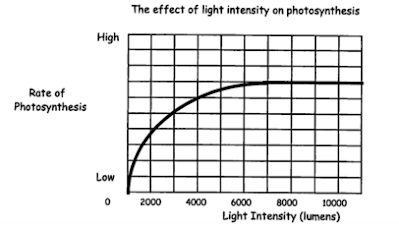 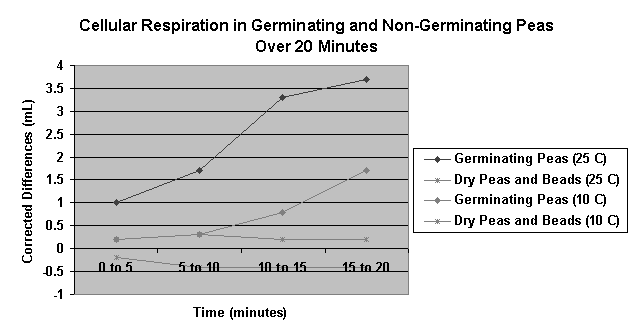 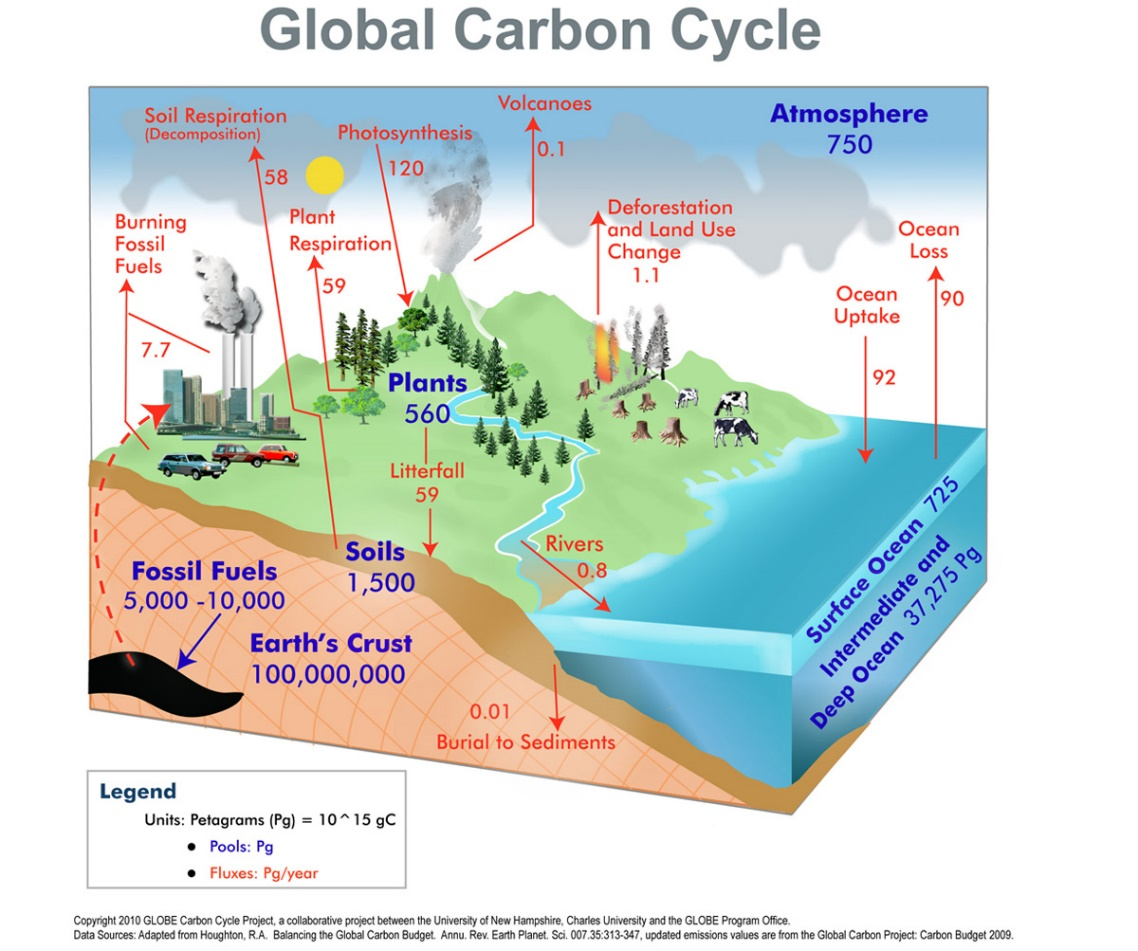 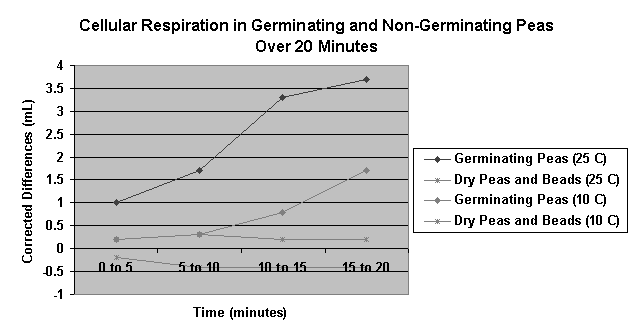 